西门子plc仿真软件(s7-200)(截图)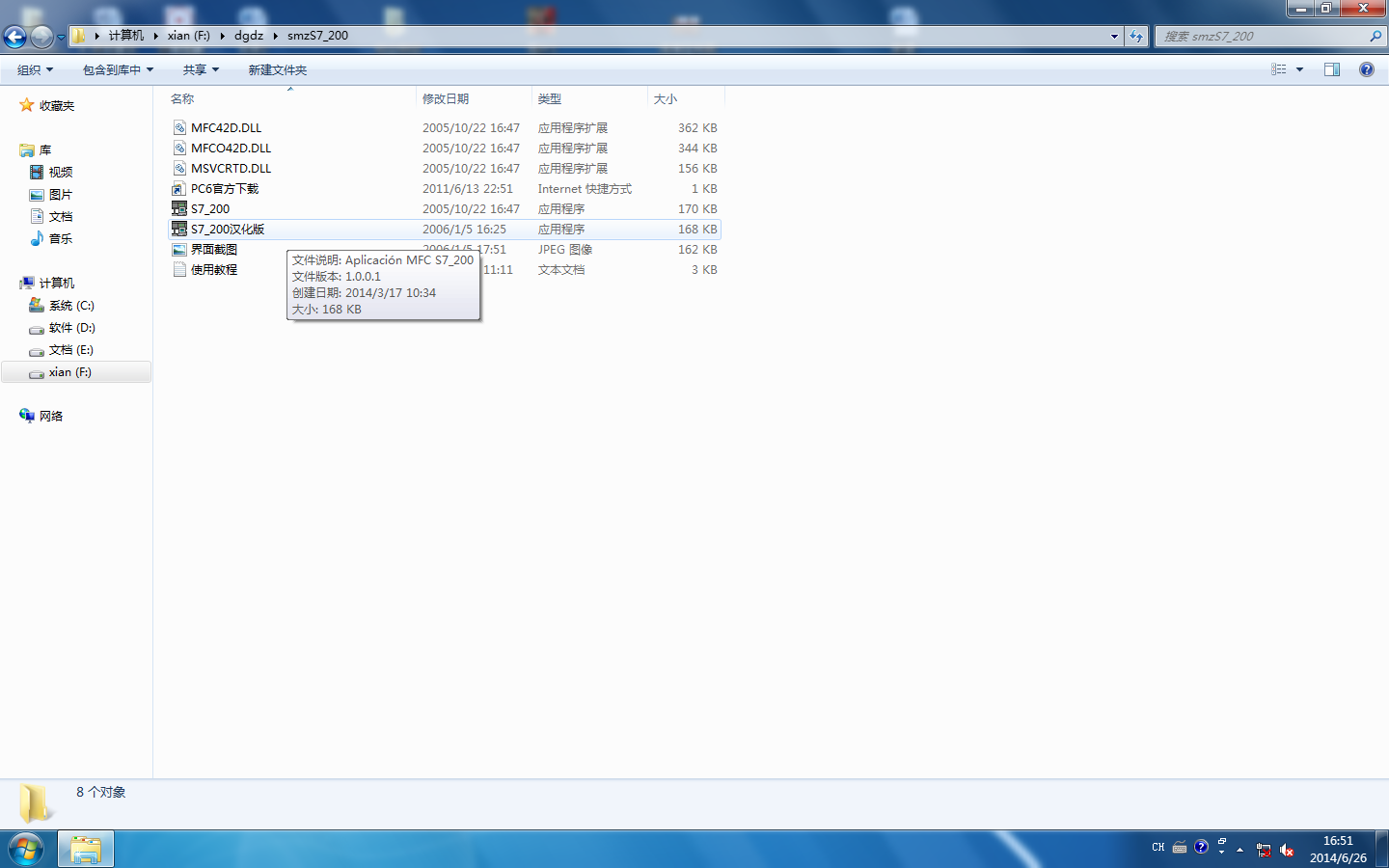 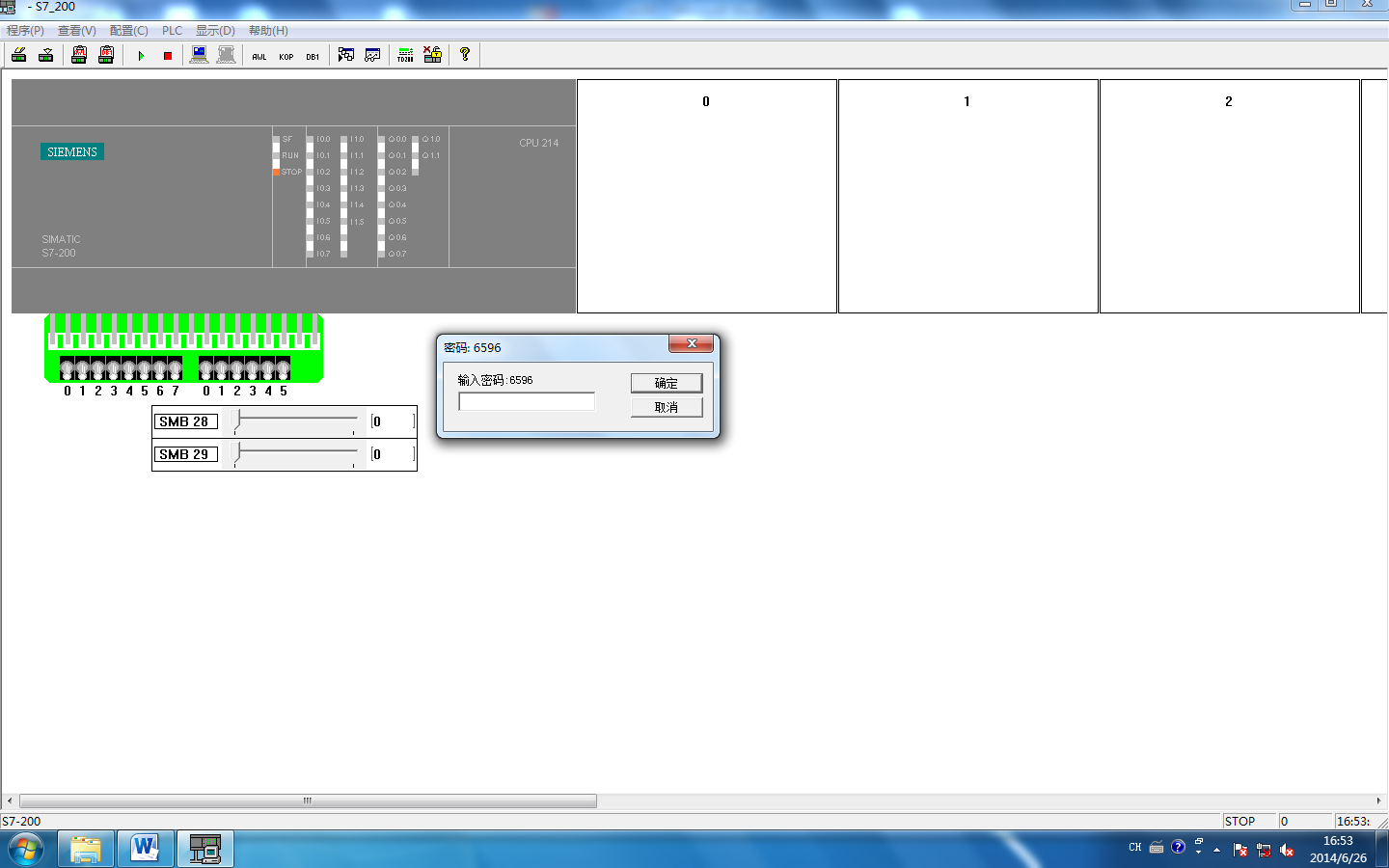 